Información y requisitos para obtener notificación para renovación de permiso del vehículo de motor o arrastre.Proveerle al ciudadano información para obtener notificación para renovar el permiso de su vehículo o arrastre. El  formulario debe completarse en letra de molde o utilizando una maquinilla.  La tinta a utilizarse debe ser negra o azul oscuro. Este servicio esta disponible en pr.gov puede tener acceso a través de la página de DTOP. El ciudadano podrá accesar siempre y cuando se registre en la página de enlace, luego le enviarán un correo electrónico con número asignado para que puedan solicitar duplicado de licencia, informe de multas y otros servicios.Puede imprimir el Permiso del Vehículo de Motor o Arrastre oficial y se le envían dos (2) copias al ciudadano.Para todo aquel ciudadano que quiera renovar la licencia del vehículo (marbete) con anticipación. Puede hacerlo con cuarenta y cinco (45) días antes. Pero el marbete debe ser puesto en el vehículo el mismo día de su vencimiento, no antes ni después.En la Oficina de CESCO más cercanaDirectorio de CESCOEl ciudadano debe verificar los posibles costos de tramitación de los documentos que se gestionan fuera del Departamento de Transportación y Obras Públicas ya que los mismos no están incluidos en esta sección.Permiso para Vehículo de Motor o Arrastre.Debe ser solicitado por el dueño registral del vehículo.De este no poder estar presente para realizar la transacción deberá autorizar por escrito a alguna persona y enviar copia de una identificación con foto vigente.Llenar y firmar el formulario DTOP-DIS-O57  Acuse de Recibo Expedición Reemplazo de Notificación de Licencia de Vehículo de Motor No aplica.Página Web DTOP – http://www.dtop.gov.prDTOP-DIS-O57  Acuse de Recibo Expedición Reemplazo de Notificación de Licencia de Vehículo de Motor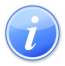 Descripción del Servicio                                                                            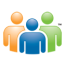 Audiencia y Propósito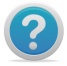 Consideraciones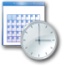 Lugar y Horario de Servicio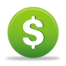 Costo del Servicio y Métodos de Pago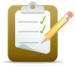 Requisitos para Obtener Servicio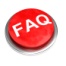 Preguntas Frecuentes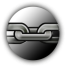 Enlaces Relacionados